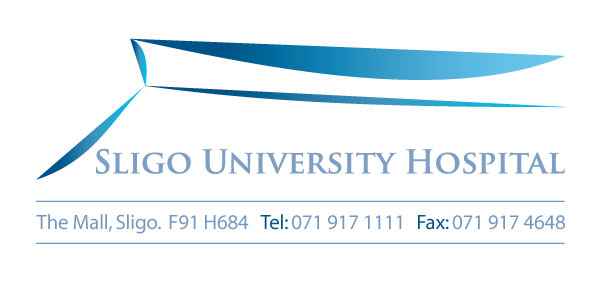 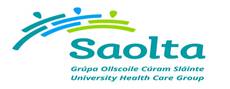 Physiotherapist, Senior (Medical/Neurology/Gerontology) Supplementary CampaignJob Specification & Terms and ConditionsPhysiotherapist, Senior (Medical/Neurology/Gerontology)Terms and Conditions of EmploymentJob Title, Grade CodePhysiotherapist, Senior (Medical/Neurology/Gerontology) Supplementary Campaign(Grade code: 3158)Campaign ReferenceSLIGO 0451Closing Date12 noon  2024Only fully completed application forms submitted via Rezoomo by the closing date and time will be accepted. No exceptions will be made.***CV's not accepted for this campaign***Proposed Interview Date (s)Proposed interview dates will be indicated at a later stage. Please note you may be called forward for interview at short notice.Taking up AppointmentA start date will be indicated at job offer stage.Location of PostThere is currently one permanent full time post as Physiotherapist, Senior (Medical/Neurology/Gerontology).– Sligo University Hospital A panel may be created from this recruitment campaign from which all current and future permanent and specified purpose vacancies of full and part-time duration may be filled throughout Sligo University Hospital / Our Lady’s Hospital Manorhamilton.Informal EnquiriesName: Sheila Kiely-Ryan, Physiotherapy Manager in Charge III  Tel: 071 91 36866Email: Sheila.kiely@hse.ie Details of ServiceThe Saolta University Health Care Group provides acute and specialist hospital services to the West and North West of Ireland – counties Galway, Mayo, Roscommon, Sligo, Leitrim, Donegal and adjoining counties.The Group comprises 7 hospitals across 8 sites:Letterkenny University Hospital (LUH)Mayo University Hospital (MUH)Portiuncula University Hospital (PUH)Roscommon University Hospital (RUH)Sligo University Hospital (SUH) incorporating Our Ladies Hospital Manorhamilton (OLHM)Galway University Hospitals (GUH) incorporating University Hospital Galway (UHG) and Merlin Park University HospitalThe Group's Academic Partner is NUI Galway.The Saolta Group’s region covers one third of the land mass of Ireland, it provides health care to a population of 830,000, employs in excess of 10,000 employees, and has a budget in excess of €800 million. The Group provides a range of high quality services for the catchment areas it serves and GUH is a designated supra-regional cancer service provider meeting the needs of all the counties along Western seaboard and towards the midlands from Donegal to North Tipperary.Saolta University Health Care Group aims to meet its service plan targets. Its priority is to implement the national Clinical Care programmes across the Group and establish a performance management culture with the development of Key Performance Indicators.VisionOur vision is to be a leading academic Hospital Group providing excellent integrated patient-centred care delivered by skilled caring staff.Saolta Guiding PrinciplesCare - Compassion - Trust - LearningOur guiding principles are to work in partnership with patients and other healthcare providers across the continuum of care to:Deliver high quality, safe, timely and equitable patient care by developing and ensuring sustainable clinical services to meet the needs of our population.Deliver integrated services across the Saolta Group Hospitals, with clear lines of responsibility, accountability and authority, whilst maintaining individual hospital site integrity.Continue to develop and improve our clinical services supported by education, research and innovation, in partnership with NUI Galway and other academic partners.Recruit, retain and develop highly-skilled multidisciplinary teams through support, engagement and empowerment.Sligo University HospitalSligo University Hospital (SUH) is a model 3 academic teaching hospital providing services in the clinical areas of Intensive, Critical and Emergency Care, Trauma and Orthopaedics, General Surgery, ENT, Ophthalmic, Medical (Respiratory, Cardiology, Diabetes, Oncology, Diabetes & Endocrinology, GI, Neurology & Stroke, Older Person’s Services), Maternity, Women’s Health, Neonatal ICU, Orthopaedics and a large OPD.The post currently on offer is a Senior Physiotherapist in Rehabilitation, Medical & Neurology – 1.0WTE . The successful candidate will be part of the Physiotherapy team providing a service to the medical specialty in SUH, incorporating the newly developed off-site acute medical ward on the campus of St. John’s hospital.Mission StatementPatients are at the heart of everything we do. Our mission is to provide high quality and equitable services for all by delivering care based on excellence in clinical practice, teaching, and research, grounded in kindness, compassion and respect, whilst developing our staff and becoming a model employer.OUR GUIDING VALUES   Respect - We are an organisation where privacy, dignity, and individual needs are respected, where staff are valued, supported and involved in decision-making, and where diversity is celebrated, recognising that working in a respectful environment will enable us to achieve more. Compassion - we treat patients and family members with dignity, sensitivity and empathy.Kindness - whilst we develop our organisation as a business, we will remember it is a service, and treat our patients and each other with kindness and humanity. Quality – we seek continuous quality improvement in all we do, through creativity, innovation, education and research. Learning - we nurture and encourage lifelong learning and continuous improvement, attracting, developing and retaining high quality staff, enabling them to fulfil their potential. Integrity - through our governance arrangements and our value system, we will ensure all of our services are transparent, trustworthy and reliable and delivered to the highest ethical standards, taking responsibility and accountability for our actions. Team working – we engage and empower our staff, sharing best practice and strengthening relationships with our partners and patients to achieve our Mission. Communication - we communicate with patients, the public, our staff and stakeholders, empowering them to actively participate in all aspects of the service, encouraging inclusiveness, openness, and accountability.These Values shape our strategy to create an organisational culture and ethos to deliver high quality and safe services for all we serve and that staff are rightly proud of. Purpose of the Posts The Physiotherapist, Senior (Medical/Neurology/Gerontology) will:Be responsible for the provision of a high-quality Physiotherapy Service to Medical/Neurological and Older Persons on medical & neurological wards in SUH, incorporating the off-site acute medical ward on the campus of St. John’s hospital, in accordance with standards of professional practice. Work in conjunction with other members of established Older Persons, Neurology and Medical multi-disciplinary teams in SUH in developing, co-ordinating, delivering, monitoring and expanding the service to meet the needs of patients who present to Sligo University Hospital within the objectives of the HSE Service plan and Slaintecare Reform programme.Work collaboratively with the existing physiotherapy teams in SUH and associated Outreach teams from SUH, CH CDLMS, ICTOP, CHO 2 and in other hospitals within the Saolta University Healthcare Hospital group to design, deliver, monitor and evaluate physiotherapy services across the region in preparation for the transition to a Regional Health Area (RHA).Work with the Physiotherapist, Manager in Charge III and Clinical Specialist Physiotherapist in Acute Medicine in ensuring the co-ordination, development and delivery of a quality, client centred physiotherapy service across and between networks in the geographical area.Carry out clinical and educational duties as required.Provide CPD training and participate in in-service training.Assist in leading and co-ordinating physiotherapy students’ clinical placements in collaboration with Senior and staff grade physiotherapists.Principal Duties and ResponsibilitiesThe Physiotherapist, Senior (Medical/Neurology/Gerontology)Professional / ClinicalCommunicate and work in co-operation with the Physiotherapist, Manager in Charge III and other Physiotherapists in Medical, Neurological and Older Person’s services, as well as the wider MDT in providing an integrated quality service, taking the lead role as required.Communicate and work in co-operation with the Physiotherapist, Manager in Charge III and Clinical Specialist in Acute Medicine taking the lead role as required.Lead, by example, a professional and punctual team.Be responsible for the co-ordination and delivery of a quality physiotherapy service in line with best practice and professional standards.Be a lead clinician in the assigned, allocated clinical areas of responsibility and carry a clinical caseload appropriate to the post.Work with a team of Clinical Specialist, Staff Grade Physiotherapists and Therapy assistants in both sites, as appropriate to the role.Be responsible for client assessment, development and implementation of individualised treatment plans that are client centred and in line with best practice.Be responsible for goal setting in partnership with client, family and other team members as appropriate.Communicate effectively with and provide instruction, guidance and support to, staff clients, family, carers etc. Collaborate with our Community and Primary Care colleagues in Medical, Neurological and Older Persons’ services in a timely and professional manner that insures an integrated approach to healthcare provision that puts the needs of the patient at the centre of all our decisions. Be responsible for standards of professional and clinical practice of self and staff appointed to clinical / designated area(s) in line with the Scope of Practice of CORU and Health Service Executive (HSE) guidelines, policies, protocols and legislation.Keep abreast of national changes and updates to the Model of Care (MOC) for Older Persons Services, Neurology, Rehabilitation, Acute medicine and any other relevant MOC, to inform the Physiotherapist, Manager in Charge III of these changes and be a source of information dissemination and a champion for implementing any/all relevant changes at local level.Be a clinical resource for other Physiotherapists.Plan and manage resources efficiently in assigned areas of responsibility.Document client records in accordance with professional standards and departmental policies. Apply health promotion as an ethos across the clinical area to promote health and wellbeing. Participate and be a lead clinician as appropriate in review meetings, case conferences etc.Seek advice of relevant personnel when appropriate / as required.Education & TrainingParticipate in mandatory training programmes.Provide training in all aspects of rehabilitation with a focus on Medical, Neurological and Older Persons/Frailty rehabilitation.Take responsibility for, and keep up to date with, Physiotherapy practice by participating in continuing professional development such as reflective practice, in service, self-directed learning, research, clinical audit etc.Be responsible for the induction and clinical supervision of staff in the designated area(s).Co-ordinate and deliver clinical placements in partnership with universities and clinical educators.Manage, participate and play a key role in the practice education of student therapists. Take part in teaching / training / supervision / evaluation of staff / students and attend practice educator courses as relevant to role and needs.Engage in personal development planning and performance review for self and others as required.As a mandated person under the Children First Act 2015 you will have a legal obligation to report child protection concerns at or above a defined threshold to TUSLA & to assist Tusla, if requested, in assessing a concern which has been the subject of a mandated report.As this post is one of those designated under the Protection for Persons Reporting Child Abuse Act 1998, appointment to this post appoints one as a Designated Officer in accordance with Section 2 of the Act. You will remain a Designated Officer for the duration of your appointment to your current post or for the duration of your appointment to such other post as is included in the categories specified in the Ministerial Direction. You will receive full information on your responsibilities under the Act on appointment.Quality, Health & Safety and RiskDevelop and monitor implementation of agreed policies, procedures and safe professional practice by adhering to relevant legislation, regulations and standards.Ensure the safety of self and others, and the maintenance of safe environments and equipment used in Physiotherapy in accordance with legislation.Assess and manage risk in their assigned area(s) of responsibility.Take the appropriate timely action to manage any incidents or near misses within their assigned area(s).Report any deficiency/danger in any aspect of the service to the team or Physiotherapist, Manager in Charge III as appropriate.Develop and promote quality standards of work and co-operate with quality assurance programmes.Have a working knowledge of the Health Information and Quality Authority (HIQA) Standards as they apply to the role for example, Standards for Healthcare, National Standards for the Prevention and Control of Healthcare Associated Infections, Hygiene Standards etc. and comply with associated HSE protocols for implementing and maintaining these standards as appropriate to the role.Support, promote and actively participate in sustainable energy, water and waste initiatives to create a more sustainable, low carbon and efficient health service.AdministrativeContribute to the service planning process.Assist the Physiotherapist, Manager in Charge III and relevant others in service development encompassing policy development and implementation.Review and evaluate the Physiotherapy service regularly, identifying changing needs and opportunities to improve services. Collect and evaluate data about the service area as identified in service plans and demonstrate the achievement of the objectives of the service. Collate and maintain accurate statistics and render reports as required.Oversee the upkeep of accurate records in line with best practice.Represent the department / team at meetings and conferences as appropriate.Inform the Physiotherapist, Manager in Charge III of staff issues (needs, interests, views) as appropriate.Promote a culture that values diversity and respect in the workplace.Participate in the control and ordering of Physiotherapy stock and equipment in conjunction with the Physiotherapist, Manager in Charge III.Be accountable for the budget, where relevant.Keep up to date with organisational developments within the Irish Health Service.Engage in IT developments as they apply to clients and service administration.KPI’sThe identification and development of Key Performance Indicators (KPIs) which are congruent with the Hospital’s service plan targets.The development of Action Plans to address KPI targets.Driving and promoting a Performance Management culture.In conjunction with line manager assist in the development of a Performance Management system for your profession.The management and delivery of KPIs as a routine and core business objective.PLEASE NOTE THE FOLLOWING GENERAL CONDITIONS:Employees must attend fire lectures periodically and must observe fire orders.All accidents within the Department must be reported immediately.Infection Control Policies must be adhered to.In line with the Safety, Health and Welfare at Work Act, 2005 all staff must comply with all safety regulations and audits.In line with the Public Health (Tobacco) (Amendment) Act 2004, smoking within the Hospital Buildings is not permitted.Hospital uniform code must be adhered to.Provide information that meets the need of Senior Management.To support, promote and actively participate in sustainable energy, water and waste initiatives to create a more sustainable, low carbon and efficient health service.Risk Management, Infection Control, Hygiene Services and Health & SafetyThe management of Risk, Infection Control, Hygiene Services and Health & Safety is the responsibility of everyone and will be achieved within a progressive, honest and open environment. The post holder must be familiar with the necessary education, training and support to enable them to meet this responsibility. The post holder has a duty to familiarise themselves with the relevant Organisational Policies, Procedures & Standards and attend training as appropriate in the following areas:Continuous Quality Improvement InitiativesDocument Control Information Management SystemsRisk Management Strategy and PoliciesHygiene Related Policies, Procedures and StandardsDecontamination Code of PracticeInfection Control PoliciesSafety Statement, Health & Safety Policies and Fire ProcedureData Protection and confidentiality PoliciesThe post holder is responsible for ensuring that they become familiar with the requirements stated within the Risk Management Strategy and that they comply with the Group’s Risk Management Incident/Near miss reporting Policies and Procedures.The post holder is responsible for ensuring that they comply with hygiene services requirements in your area of responsibility.  Hygiene Services incorporates environment and facilities, hand hygiene, catering, cleaning, the management of laundry, waste, sharps and equipment.The post holder must foster and support a quality improvement culture through-out your area of responsibility in relation to hygiene services.It is the post holders’ specific responsibility for Quality & Risk Management, Hygiene Services and Health & Safety this will be clarified to you in the induction process and by your line manager.The post holder must take reasonable care for his or her own actions and the effect that these may have upon the safety of others.The post holder must cooperate with management, attend Health & Safety related training and not undertake any task for which they have not been authorised and adequately trained.The post holder is required to bring to the attention of a responsible person any perceived shortcoming in our safety arrangements or any defects in work equipment.The above Job Specification is not intended to be a comprehensive list of all duties involved and consequently, the post holder may be required to perform other duties as appropriate to the post which may be assigned to them from time to time and to contribute to the development of the post while in office. Eligibility CriteriaQualifications and/ or experience1. Statutory Registration, Professional Qualifications, Experience, etc (a) Candidates for appointment must: Be registered, or be eligible for registration, on the Physiotherapists Registermaintained by the Physiotherapists Registration Board at CORU. AND(ii) Candidates must have three years full time (or an aggregate of three years full time) post qualification clinical experience.AND(iii) Have the requisite knowledge and ability (including a high standard of suitability and professional ability) for the proper discharge of the duties of the office.AND(iv) Provide proof of Statutory Registration on the Physiotherapists Registermaintained by the Physiotherapists Registration Board at CORU before acontract of employment can be issued.2. Annual registration (i) On appointment, practitioners must maintain annual registration on Physiotherapists Register maintained by the Physiotherapists Registration Board at CORU AND(ii) Practitioners must confirm annual registration with CORU to the HSE by way of the annual Patient Safety Assurance Certificate (PSAC).3. HealthA candidate for and any person holding the office must be fully competent and capable of undertaking the duties attached to the office and be in a state of health such as would indicate a reasonable prospect of ability to render regular and efficient service. 4. CharacterEach candidate for and any person holding the office must be of good character.Note 1*: Section 91 candidates are individuals who qualified before 30 September 2016 and have been engaged in the practice of the profession in the Republic of Ireland for a minimum of 2 years fulltime (or an aggregate of 2 years fulltime), between 30th September 2011 and 30th September 2016 are considered to be Section 91 applicants under the Health and Social Care Professionals Act 2005Post Specific RequirementsThe Physiotherapist, Senior (Medical/Neurology/Gerontology) will:Demonstrate a high level of knowledge in the physiotherapy management of all aspects of Medical, Neurological and Frail Older Persons in the acute hospital setting.Demonstrate recent experience working in and/or leading a Multi-Disciplinary Team.Other requirements specific to the postThe post holder will be involved in our emergency on-call evening, night and weekend service.They will also be involved in student supervision & staff grade mentoring.Skills, competencies and/or knowledgeProfessional Knowledge & Experience Demonstrate clinical knowledge, clinical reasoning skills and evidence-based practice appropriate to carrying out the duties and responsibilities of the role in line with relevant legislation and standards. Demonstrate an appropriate level of understanding of the Physiotherapy process, the underpinning theory and its application to the role.Demonstrate evidence of having applied / used appropriate assessment tools and treatments and a knowledge of the implications of outcomes to service users.Demonstrates the knowledge, abilities and technical skills required to provide safe, efficient and effective service in the area of practice.Demonstrate a willingness to engage and develop IT skills relevant to the role.Planning and Managing Resources  Demonstrates the ability to plan activities and co-ordinate resources to ensure value for money and maximum benefit for the organisation.Demonstrates ability to prioritise the most important tasks on an ongoing basis to meet the KPIs associated with the post of Senior Physiotherapist, especially during periods of competing demands on your time.Demonstrates flexibility and adaptability in response to workforce demands.Demonstrate ability to take initiative and to be appropriately self-directed.Managing and Developing (Self and Others)Demonstrates ability to lead by example and adapts leadership style to suit the demands of the situation and the people involved.Demonstrate an ability to manage and develop self and others in a busy working environment.Demonstrate the ability to work independently as well as part of a team and collaborates well with others.Demonstrates the ability to react constructively to setbacks and to both give direction / feedback, and take direction / feedback, from others. Demonstrate a commitment to continuous professional development and knowledge sharing.Commitment to providing a Quality ServiceDemonstrate a commitment to and the ability to lead on the delivery of a high-quality, person-centred service.Demonstrates innovation in the provision of person-centred care and in overcoming resource limitations.Ensures that all service users are treated with dignity and respect and ensures that the welfare of the service user is a key consideration at all times.Works at an operational level to build alliances and learn how to best position service delivery to meet the needs of its service users.Is open to change and supports the implementation of change. Evaluating Information and Judging Situations Demonstrate the ability to evaluate information and make effective decisions in relation to service user care.Explains the rationale behind decisions confidently when faced with opposing or competing demands. Is objective but also aware of sensitivities in their approach.Regularly quantifies and evaluates activities against service plans and takes timely action to correct potential difficulties. Recognises how service constraints impact on service delivery.Communications and Interpersonal SkillsDisplay effective communication skills (verbal & written).Tailors the communication method and the message to match the needs of the situation and environment; demonstrates active listening skills.Demonstrates effective interpersonal skills including the ability to collaborate in partnership with others.Demonstrates sensitivity, diplomacy and tact when dealing with others; is patient and tolerant when dealing with conflict situations. Demonstrates strong negotiation skills; remains firm but flexible when putting forward a point of view. Campaign Specific Selection ProcessRanking/Shortlisting / InterviewA ranking and or shortlisting exercise may be carried out on the basis of information supplied in your application form.  The criteria for ranking and or shortlisting are based on the requirements of the post as outlined in the eligibility criteria and skills, competencies and/or knowledge section of this job specification. Therefore, it is very important that you think about your experience in light of those requirements.  Failure to include information regarding these requirements may result in you not being called forward to the next stage of the selection process.Those successful at the ranking stage of this process (where applied) will be placed on an order of merit and will be called to interview in ‘bands’ depending on the service needs of the organisation.Code of PracticeThe HSE will run this campaign in compliance with the Code of Practice prepared by the Commission for Public Service Appointments (CPSA). The Code of Practice sets out how the core principles of probity, merit, equity and fairness might be applied on a principle basis. The Code also specifies the responsibilities placed on candidates, facilities for feedback to applicants on matters relating to their application when requested, and outlines procedures in relation to requests for a review of the recruitment and selection process and review in relation to allegations of a breach of the Code of Practice. Additional information on the ’s review process is available in the document posted with each vacancy entitled “Code of Practice, Information for Candidates”.Codes of practice are published by the CPSA and are available on https://www.hse.ie/eng/staff/jobs in the document posted with each vacancy entitled “Code of Practice, Information for Candidates” or on https://www.cpsa.ie/.The reform programme outlined for the Health Services may impact on this role and as structures change the Job Specification may be reviewed.This Job Specification is a guide to the general range of duties assigned to the post holder. It is intended to be neither definitive nor restrictive and is subject to periodic review with the employee concerned.The reform programme outlined for the Health Services may impact on this role and as structures change the Job Specification may be reviewed.This Job Specification is a guide to the general range of duties assigned to the post holder. It is intended to be neither definitive nor restrictive and is subject to periodic review with the employee concerned.Tenure The current vacancy available is permanent, whole time and pensionable.The post is pensionable. A panel may be created from which permanent and specified purpose vacancies of full or part time duration may be filled. The tenure of these posts will be indicated at “expression of interest” stage. Appointment as an employee of the Health Service Executive is governed by the Health Act 2004 and the Public Service Management (Recruitment and Appointments) Act 2004 and Public Service Management (Recruitment and Appointments) Amendment Act 2013.Remuneration The Salary scale for the post is: (as of 01/01/2024):€60,816 - €62,114 - €63,450 - €64,776 - €66,101 - €67,497 - €68,966 - €70,433 - €71,609New appointees to any grade start at the minimum point of the scale.  Incremental credit will be applied for recognised relevant service in Ireland and abroad (Department of Health Circular 2/2011).  Incremental credit is normally granted on appointment, in respect of previous experience in the Civil Service, Local Authorities, Health Service and other Public Service Bodies and Statutory Agencies.Working WeekThe standard working week applying to the post is to be confirmed at Job Offer stage.   Circular 003-2009 “Matching Working Patterns to Service Needs (Extended Working Day / Week Arrangements); Framework for Implementation of Clause 30.4 of Towards 2016” applies. Under the terms of this circular, all new entrants and staff appointed to promotional posts from Dec 16th, 2008 will be required to work agreed roster / on call arrangements as advised by their line manager. Contracted hours of work are liable to change between the hours of  over seven days to meet the requirements for extended day services in accordance with the terms of the Framework Agreement (Implementation of Clause 30.4 of Towards 2016).Annual LeaveThe annual leave associated with the post will be confirmed at Contracting stage.SuperannuationThis is a pensionable position with the HSE. The successful candidate will upon appointment become a member of the appropriate pension scheme.  Pension scheme membership will be notified within the contract of employment.  Members of pre-existing pension schemes who transferred to the HSE on  pursuant to Section 60 of the Health Act 2004 are entitled to superannuation benefit terms under the HSE Scheme which are no less favourable to those which they were entitled to at AgeThe Public Service Superannuation (Age of Retirement) Act, 2018* set 70 years as the compulsory retirement age for public servants. * Public Servants not affected by this legislation:Public servants joining the public service or re-joining the public service with a 26 week break in service, between 1 April 2004 and 31 December 2012 (new entrants) have no compulsory retirement age.Public servants, joining the public service or re-joining the public service after a 26 week break, after 1 January 2013 are members of the Single Pension Scheme and have a compulsory retirement age of 70.ProbationEvery appointment of a person who is not already a permanent officer of the Health Service Executive or of a Local Authority shall be subject to a probationary period of 12 months as stipulated in the Department of Health Circular No.10/71.Protection for Persons Reporting Child Abuse Act 1998As this post is one of those designated under the Protection for Persons Reporting Child Abuse Act 1998, appointment to this post appoints one as a designated officer in accordance with Section 2 of the Act.  You will remain a designated officer for the duration of your appointment to your current post or for the duration of your appointment to such other post as is included in the categories specified in the Ministerial Direction. You will receive full information on your responsibilities under the Act on appointment.Mandated Person Children First Act 2015As a mandated person under the Children First Act 2015 you will have a legal obligation:To report child protection concerns at or above a defined threshold to TUSLA.To assist Tusla, if requested, in assessing a concern which has been the subject of a mandated report.You will remain a mandated person for the duration of your appointment to your current post or for the duration of your appointment to such other post as is included in the categories specified in the Ministerial Direction.  You will receive full information on your responsibilities under the Act on appointment.Infection ControlHave a working knowledge of Health Information and Quality Authority (HIQA) Standards as they apply to the role for example, Standards for Healthcare, National Standards for the Prevention and Control of Healthcare Associated Infections, Hygiene Standards etc. and comply with associated HSE protocols for implementing and maintaining these standards as appropriate to the role.Health & SafetyIt is the responsibility of line managers to ensure that the management of safety, health and welfare is successfully integrated into all activities undertaken within their area of responsibility, so far as is reasonably practicable. Line managers are named, and roles and responsibilities detailed in the relevant Site-Specific Safety Statement (SSSS). Key responsibilities include:Developing a SSSS for the department/service, as applicable, based on the identification of hazards and the assessment of risks, and reviewing/updating same on a regular basis (at least annually) and in the event of any significant change in the work activity or place of work.Ensuring that Occupational Safety and Health (OSH) is integrated into day-to-day business, providing Systems of Work (SOW) that are planned, organised, performed, maintained, and revised as appropriate, and ensuring that all safety related records are maintained and available for inspection.Consulting and communicating with staff and safety representatives on OSH matters.Ensuring a training needs assessment (TNA) is undertaken for employees, facilitating their attendance at statutory OSH training, and ensuring records are maintained for each employee.Ensuring that all incidents occurring within the relevant department/service are appropriately managed and investigated in accordance with HSE procedures.Seeking advice from health and safety professionals through the National Health and Safety Function Helpdesk as appropriate.Reviewing the health and safety performance of the ward/department/service and staff through, respectively, local audit and performance achievement meetings for example.Note: Detailed roles and responsibilities of Line Managers are outlined in local SSSS. 